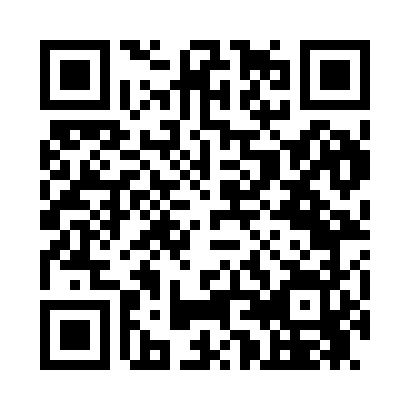 Prayer times for Lotts Creek, Iowa, USAMon 1 Jul 2024 - Wed 31 Jul 2024High Latitude Method: Angle Based RulePrayer Calculation Method: Islamic Society of North AmericaAsar Calculation Method: ShafiPrayer times provided by https://www.salahtimes.comDateDayFajrSunriseDhuhrAsrMaghribIsha1Mon3:555:421:225:269:0110:482Tue3:565:431:225:279:0110:473Wed3:565:431:225:279:0010:474Thu3:575:441:225:279:0010:465Fri3:585:441:225:279:0010:466Sat3:595:451:225:278:5910:457Sun4:005:461:235:278:5910:448Mon4:015:461:235:278:5910:449Tue4:025:471:235:278:5810:4310Wed4:045:481:235:278:5810:4211Thu4:055:491:235:278:5710:4112Fri4:065:501:235:278:5710:4013Sat4:075:501:235:278:5610:3914Sun4:085:511:235:278:5510:3815Mon4:105:521:245:268:5510:3716Tue4:115:531:245:268:5410:3617Wed4:125:541:245:268:5310:3418Thu4:145:551:245:268:5210:3319Fri4:155:561:245:268:5210:3220Sat4:165:571:245:268:5110:3121Sun4:185:581:245:258:5010:2922Mon4:195:581:245:258:4910:2823Tue4:215:591:245:258:4810:2624Wed4:226:001:245:258:4710:2525Thu4:246:011:245:248:4610:2426Fri4:256:021:245:248:4510:2227Sat4:276:031:245:248:4410:2028Sun4:286:041:245:238:4310:1929Mon4:306:051:245:238:4210:1730Tue4:316:071:245:238:4110:1631Wed4:336:081:245:228:4010:14